В соответствии с постановлением Правительства Российской Федерации от 09.08.2021 № 1315 «О внесении изменений в некоторые акты Правительства Российской Федерации», постановлением Кабинета Министров Чувашской Республики от 02.09.2021 № 416 «О мерах по реализации постановления Правительства Российской Федерации от 9 августа 2021 № 1315 «О внесении изменений в некоторые акты Правительства Российской Федерации» и в связи с существенным увеличением в 2021 и 2022 годах цен на строительные ресурсы,администрация Шумерлинского муниципального округа п о с т а н о в л я е т: 1. Установить, что при исполнении контракта, предметом которого является выполнение работ по строительству, реконструкции, капитальному ремонту, сносу объекта капитального строительства, проведению работ по сохранению объектов культурного наследия и который заключен в соответствии с Федеральным законом от 05.04.2013 № 44-ФЗ «О контрактной системе в сфере закупок товаров, работ, услуг для обеспечения государственных и муниципальных нужд» для обеспечения нужд Шумерлинского муниципального округа (далее - контракт): а) допускается в соответствии с пунктом 8 части 1 статьи 95 и частью 70 статьи 112 Федерального закона от 05.04.2013 № 44-ФЗ «О контрактной системе в сфере закупок товаров, работ, услуг для обеспечения государственных и муниципальных нужд» изменение существенных условий контракта, стороной которого являются администрация Шумерлинского муниципального округа Чувашской Республики и находящиеся в ее ведении организации, управление по благоустройству и развитию территорий администрации Шумерлинского муниципального округа Чувашской Республики, отдел образования, спорта и молодежной политики администрации Шумерлинского муниципального округа Чувашской Республики и находящиеся в ее ведении организации, в том числе изменение (увеличение) цены контракта, при совокупности следующих условий: изменение существенных условий контракта осуществляется в пределах лимитов бюджетных обязательств, доведенных до получателя средств бюджета Шумерлинского муниципального округа Чувашской Республики в соответствии с бюджетным законодательством Российской Федерации и законодательством Чувашской Республики, муниципальными правовыми актами Шумерлинского муниципального округа, на срок исполнения контракта и не приводит к увеличению срока исполнения контракта и (или) цены контракта более чем на 30 процентов; предусмотренные проектной документацией соответствующего объекта капитального строительства (актом, утвержденным застройщиком или техническим заказчиком и содержащим перечень дефектов оснований, строительных конструкций, систем инженерно-технического обеспечения и сетей инженерно-технического обеспечения с указанием качественных и количественных характеристик таких дефектов, и заданием застройщика или технического заказчика на проектирование в зависимости от содержания работ) физические объемы работ, конструктивные, организационно-технологические и другие решения не изменяются; размер изменения (увеличения) цены контракта определяется согласно Методике составления сметы контракта, предметом которого являются строительство, реконструкция объектов капитального строительства, утвержденной приказом Министерства строительства и жилищно-коммунального хозяйства Российской Федерации от 23 декабря 2019 г. № 841/пр «Об утверждении Порядка определения начальной (максимальной) цены контракта, цены контракта, заключаемого с единственным поставщиком (подрядчиком, исполнителем), начальной цены единицы товара, работы, услуги при осуществлении закупок в сфере градостроительной деятельности (за исключением территориального планирования) и Методики составления сметы контракта, предметом которого являются строительство, реконструкция объектов капитального строительства» (зарегистрирован в Министерстве юстиции Российской Федерации 3 февраля 2020 г., регистрационный № 57401), а цены контракта, размер которой составляет или превышает 100 млн. рублей, - по результатам повторной государственной экспертизы проектной документации, проводимой в части проверки достоверности определения сметной стоимости строительства, реконструкции, капитального ремонта, сноса объекта капитального строительства, проведения работ по сохранению объектов культурного наследия в соответствии с пунктом 45(14) Положения об организации и проведении государственной экспертизы проектной документации и результатов инженерных изысканий, утвержденного постановлением Правительства Российской Федерации от 5 марта 2007 г. № 145 «О порядке организации и проведения государственной экспертизы проектной документации и результатов инженерных изысканий»; изменение существенных условий контракта осуществляется путем заключения заказчиком и поставщиком (подрядчиком, исполнителем) соглашения об изменении условий контракта на основании поступившего заказчику в письменной форме предложения поставщика (подрядчика, исполнителя) об изменении существенных условий контракта в связи с существенным увеличением цен на строительные ресурсы, подлежащие поставке и (или) использованию при исполнении такого контракта, с приложением информации и документов, обосновывающих такое предложение; контракт заключен до 31 декабря 2022 г. и обязательства по нему на дату заключения соглашения об изменении условий контракта не исполнены; б) при необходимости изменения (увеличения) цены контракта в связи с увеличением цен на строительные ресурсы, подлежащие поставке и (или) использованию при исполнении контракта, до размера, превышающего стоимость объекта капитального строительства, указанную в акте (решении) об осуществлении капитальных вложений, такое изменение (увеличение) осуществляется после принятия решения администрации Шумерлинского муниципального округа Чувашской Республики об использовании средств резервного фонда администрации Шумерлинского муниципального округа Чувашской Республики (в случае использования таких средств) в соответствии с муниципальными правовыми актами Шумерлинского муниципального округа; в) в случае изменения (увеличения) цены контракта до размера, превышающего стоимость объекта капитального строительства, указанную в акте (решении) об осуществлении капитальных вложений, не требуется: внесения изменений в акт (решение) об осуществлении капитальных вложений; проведения проверки инвестиционного проекта на предмет эффективности использования средств бюджета Шумерлинского муниципального округа, направляемых на капитальные вложения; г) в случае, если в результате изменения (увеличения) в 2022 году цены контракта, заключенного от имени Шумерлинского муниципального округа для обеспечения нужд Шумерлинского муниципального округа, объем обязательств заказчика по оплате контракта за пределами 2022 года превышает объем лимитов бюджетных обязательств, доведенных на соответствующие цели до заказчика как получателя средств бюджета Шумерлинского муниципального округа, в решении администрации Шумерлинского муниципального округа Чувашской Республики в связи с существенным увеличением цен в 2021 и 2022 годах на строительные ресурсы при заключении соглашения об изменении условий контракта устанавливается распределение по годам предельного объема средств для заключения соответствующего соглашения об изменении условий контракта по каждому объекту капитального строительства. 2. Настоящее постановление вступает в силу после дня его официального опубликования в периодическом печатном издании «Вестник Шумерлинского муниципального округа» и подлежит размещению на официальном сайте Шумерлинского муниципального округа в информационно-телекоммуникационной сети «Интернет». Глава Шумерлинского муниципального округаЧувашской Республики                                                                                         Л.Г. РафиновЧĂВАШ  РЕСПУБЛИКИ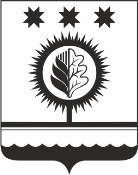 ЧУВАШСКАЯ РЕСПУБЛИКА ЧУВАШСКАЯ РЕСПУБЛИКА ÇĚМĚРЛЕ МУНИЦИПАЛЛĂОКРУГĔН АДМИНИСТРАЦИЙĚЙЫШĂНУ30.05.2022 374 № Çěмěрле хулиАДМИНИСТРАЦИЯШУМЕРЛИНСКОГО МУНИЦИПАЛЬНОГО ОКРУГА ПОСТАНОВЛЕНИЕ30.05.2022 № 374   г. ШумерляАДМИНИСТРАЦИЯШУМЕРЛИНСКОГО МУНИЦИПАЛЬНОГО ОКРУГА ПОСТАНОВЛЕНИЕ30.05.2022 № 374   г. ШумерляО мерах по реализации постановления Правительства Российской Федерации от 9 августа 2021 г. № 1315 «О внесении изменений в некоторые акты Правительства Российской Федерации» О мерах по реализации постановления Правительства Российской Федерации от 9 августа 2021 г. № 1315 «О внесении изменений в некоторые акты Правительства Российской Федерации» О мерах по реализации постановления Правительства Российской Федерации от 9 августа 2021 г. № 1315 «О внесении изменений в некоторые акты Правительства Российской Федерации» 